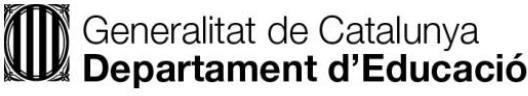 Tipus de document□ Reclamació □ Queixa   □ SuggerimentCurs 20__/20__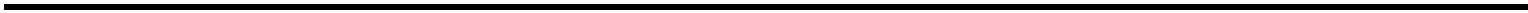 Dades genèriques de la sol·licitud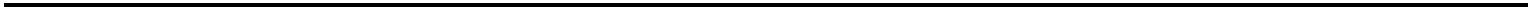 Codi de la sol·licitud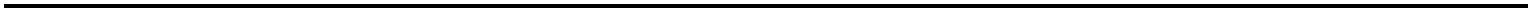 Dades de l’alumne/aDNI/NIE/Passaport	Nom	Primer cognom	Segon cognom Adreça electrònica			Telèfon de contacte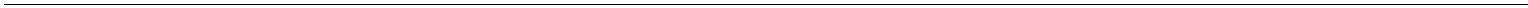 Dades del pare, mare o tutor/aDNI/NIE/Passaport	Nom	Primer cognom	Segon cognomExposició de fetsSol·licitoDocumentació que s’adjunta	Data i Signatura													1/2Informació bàsica sobre protecció de dadesDenominació del tractament: Tractament de queixes, reclamacions i suggerimentsResponsable del tractament: Institut de VilablareixFinalitat: Tramitar i resoldre els processos de queixes, reclamacions i suggeriments adreçats als centres educatius sufragats amb fons públics.Destinataris: qualsevol usuari vinculat amb l’institut de VialblareixDrets: Accedir a les dades, rectificar-les, suprimir-les, oposar-se’n al tractament i sol·licitar-ne la limitació.Informació addicional: Podeu consultar la informació addicional i detallada sobre protecció de dades a la pàgina: protecció de dades He llegit la informació bàsica sobre protecció de dades.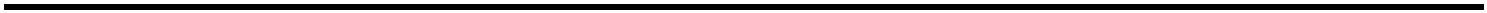 2/2